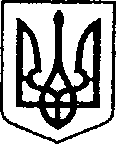 УКРАЇНАЧЕРНІГІВСЬКА ОБЛАСТЬМІСТО НІЖИНМ І С Ь К И Й  Г О Л О В А  Р О З П О Р Я Д Ж Е Н Н ЯВід   02 жовтня 2020 р.		     м. Ніжин		                              № 256Про скликання засідання виконавчого комітету Ніжинської міської радиВідповідно до статей 42, 59, 73 Закону України «Про місцеве самоврядування в Україні», Регламенту виконавчого комітету Ніжинської міської ради Чернігівської області VII скликання, затвердженого рішенням виконавчого комітету Ніжинської міської ради Чернігівської області VII скликання від 11 серпня 2016 року № 220 (зі змінами):С к л и к а т и засідання виконавчого комітету міської ради             08.10.2020 року о 09.00 год. у малому залі виконавчого комітету Ніжинської міської ради за адресою місто Ніжин, площа імені Івана Франка,1.В н е с т и на розгляд виконавчого комітету проекти рішень згідно                       з порядком денним, що додається.Відділу з питань організації діяльності міської ради                             та її виконавчого комітету апарату виконавчого комітету Ніжинської міської ради (Доля О.В.) забезпечити явку членів виконавчого комітету, заступників міського голови з питань діяльності виконавчих органів ради, керівників виконавчих органів Ніжинської міської ради, керівників виконавчих органів виконавчого комітету Ніжинської міської ради, представників засобів масової інформації.          4.Першому заступнику міського голови з питань діяльності виконавчих органів ради, заступнику міського голови з питань діяльності виконавчих органів ради, керуючому справами виконавчого комітету Ніжинської міської ради, керівникам виконавчих органів міської ради забезпечити своєчасну та якісну підготовку матеріалів на засідання виконавчого комітету Ніжинської міської ради.          5. Контроль за виконанням цього розпорядження залишаю за собою.Міський голова                                                                                А. ЛІННИКВізують: Керуючий справами виконавчого комітетуНіжинської міської ради                                                                С.КОЛЕСНИКНачальник відділу з питань організації діяльності міської ради та її виконавчого комітету апарату виконавчого комітету міської ради                                О.ДОЛЯНачальник відділу юридично-кадрового забезпечення  апарату виконавчого комітету міської ради                                  В. ЛЕГА                                                                                                 ЗАТВЕРДЖЕНО                                                                                            Розпорядження                                                                                              міського голови                                                                                                        від 02.10.2020 року № 256ПОРЯДОК ДЕННИЙ засідання виконавчого комітету № 49від 08 жовтня 2020 року№Назва проекту рішеннявиконавчого комітету міської радиДоповідачі(співдоповідачі)1Про видалення зелених насаджень на території   м. НіжинаКушніренкоАнатолій Миколайович2Про надання дозволу мешканці м. Ніжина Вертюк Світлані Михайлівні на виготовлення за власні кошти проєктно-кошторисної документації та будівництво каналізаційного колектору з подальшим підключенням його до мережі централізованого водовідведення міста КушніренкоАнатолій Миколайович3Про надання дозволу мешканцям міста на виготовлення за власні кошти прєктно-кошторисної документації на підключення будинків приватного сектору до водопровідної мережіКушніренкоАнатолій Миколайович4Про відзначення Подяками виконавчого комітету Ніжинської міської радиЧепуль Ольга Віталіївна                                                                   Різне                                                                   Різне                                                                   Різне